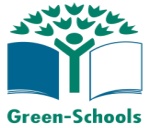 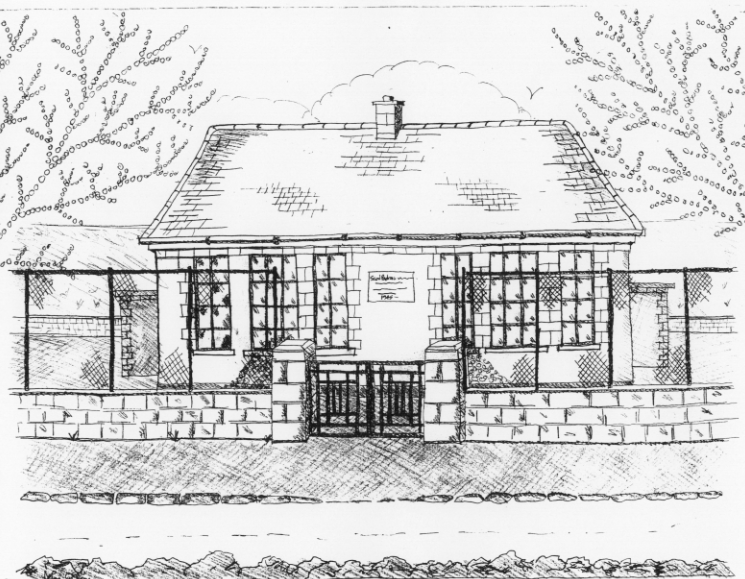 St. Patrick’s National School,Glencullen, Dublin 18.    Tel (01) 2954255Email: secretary@glencullenschool.ie Roll Number: 17507FHOLIDAY LIST FOR SCHOOL YEAR 2017 – 2018School Re-opens			Wednesday 30th  August 2017 at 9.20am.      Swimming Term 1: (4th & 6th class)	Begins 7th Sept. – 19th Oct.Swimming  Term 2:  (1st & 5th  class)   Begins 26th Oct. – Dec. 14th.Mid-Term Break			School closes Friday 27th October at 3pm 					Re-opens Monday 6th Nov.Parent/Teacher meetings	Tuesday 21st & Wednesday 22nd November (1st- 6th class)				School Closure				  School closed Friday 8th December Christmas Holidays			School closes on 22nd December at 12.30pm.                                                                 Re-opens on Monday 8th January 2018Swimming Term 3(Sen. Inf. & 3rd class) Begins 18th January – 8th MarchParent/Teacher meetings		Tuesday 6th & Wednesday 7th February.(Junior/Senior Infants)		 Mid-Term Break	School closes on Wednesday 14th Feb. at 3pm  Re-opens on Monday 19th FebruarySt. Patrick’s Day	School closed Monday 19th MarchEaster Holidays*	School closes on Friday 23rd March at 12.30pm 	Re-opens on Monday 9th AprilSwimming Term 4 (Jun. Inf. & 2nd Class) Begins 19th April – 7th JuneMay Bank Holiday                                 School closes on Friday 4th May at 3pm 	Re-opens on Monday 14th MayJune Bank Holiday                                School closed on Monday 4th JuneSummer Holidays			School closes on Friday 29th June at 12.30pm* 	Following Circular 34/2011, please note that the Easter holidays may be subject to change should there be any unforeseen closures during the year (such as snow). Under this circular, the Easter break may be reduced by up to 3 days to make up for closures. Please be aware of this when booking holidays.